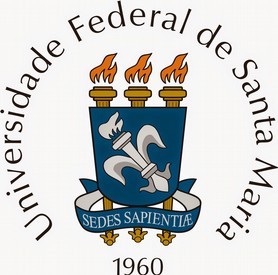 MINISTÉRIO DA EDUCAÇÃOUNIVERSIDADE FEDERAL DE SANTA MARIACENTRO DE ARTES E LETRASEDITAL DE SELEÇÃO DE BOLSISTAS - EDITAL 003/ 2020EDITAL 001/2020 FIPE SÊNIORCENTRO DE ARTES E LETRASDEPARTAMENTO DE LETRAS E ARTESProjeto Institucional: Sócio-história linguística do Rio Grande do Sul: manuscritos oitocentistas e novecentistas.RESULTADO PRELIMINARNão houve mais inscritos.Santa Maria, 08 de junho de 2020.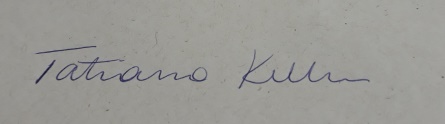 Tatiana KellerCoordenadora do projetoClassificaçãoNomeNota1º.Linda Inês Gonçalves Loose9,5